Приложение №8: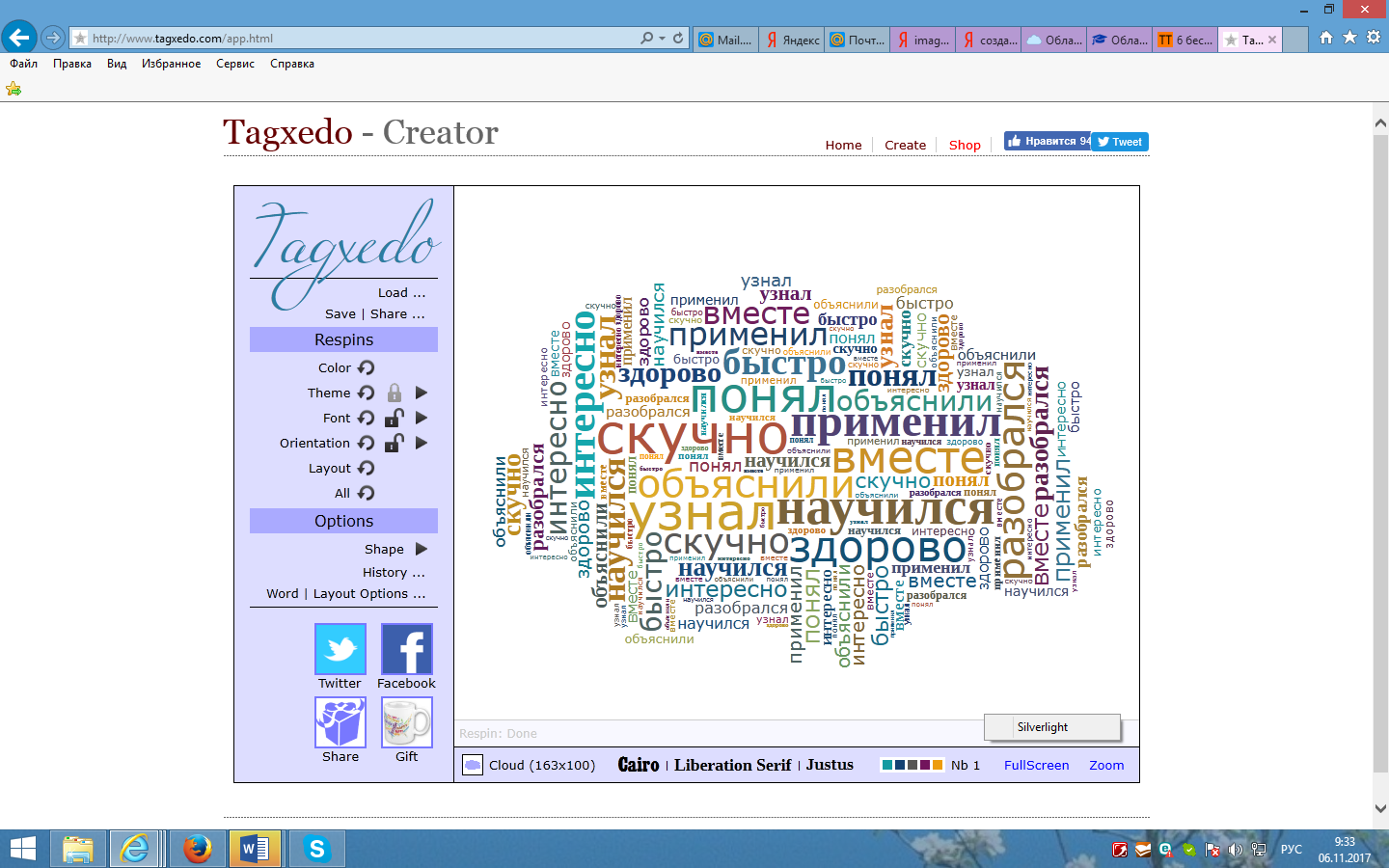 